横浜市都筑区地区センター及び横浜市つづき緑寿荘指定管理者応募団体説明会及び現地見学会申込書令和　　年　　月　　日団 体 名　　　　　　　　　　　　　　　　　　　担当者名　　　　　　　　　　　　　　　　　　　電話番号　横浜市都筑区地区センター及び横浜市つづき緑寿荘指定管理者応募団体説明会に、出席します。日時：令和３年５月31日（月）11時00分～12時00分（終了予定））　会場：都筑区総合庁舎・５階　第１会議室（下記案内図参照）	裏面に続く	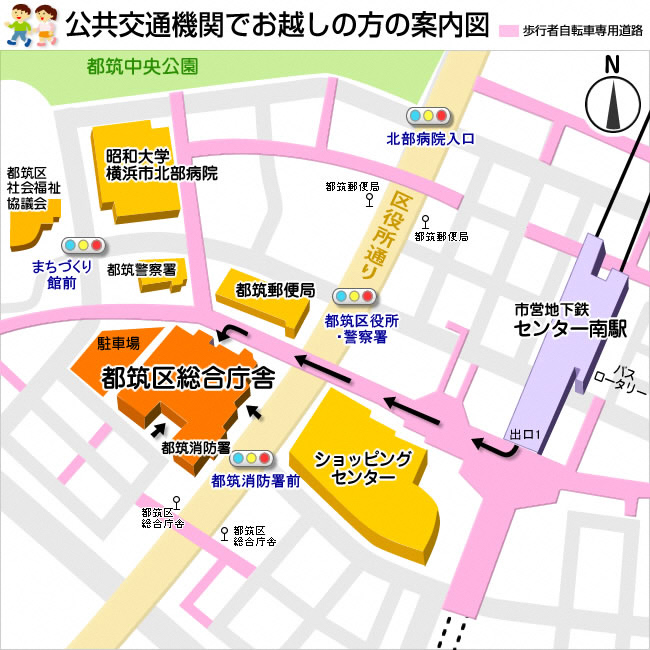 次のとおり現地見学会に出席します。（ふりがな）氏　　名部　署・職　名施設名日時出席希望○出席者出席者施設名日時出席希望○氏名（ふりがな）部署・職名都筑センター（つづき緑寿荘及び都筑地区センター）５月31日（月）・14時から15時30分（終了予定）都筑センター（つづき緑寿荘及び都筑地区センター）５月31日（月）・14時から15時30分（終了予定）大熊スポーツ会館６月７日（月）・10時00分から11時30分（終了予定）大熊スポーツ会館６月７日（月）・10時00分から11時30分（終了予定）東山田スポーツ会館６月７日（月）・13時30分から15時00分（終了予定）東山田スポーツ会館６月７日（月）・13時30分から15時00分（終了予定）仲町台地区センター６月14日（月）・９時30分から11時00分（終了予定）仲町台地区センター６月14日（月）・９時30分から11時00分（終了予定）中川西地区センター６月14日（月）・13時00分から14時30分（終了予定）中川西地区センター６月14日（月）・13時00分から14時30分（終了予定）北山田地区センター６月14日（月）・15時30分から17時（終了予定）北山田地区センター６月14日（月）・15時30分から17時（終了予定）